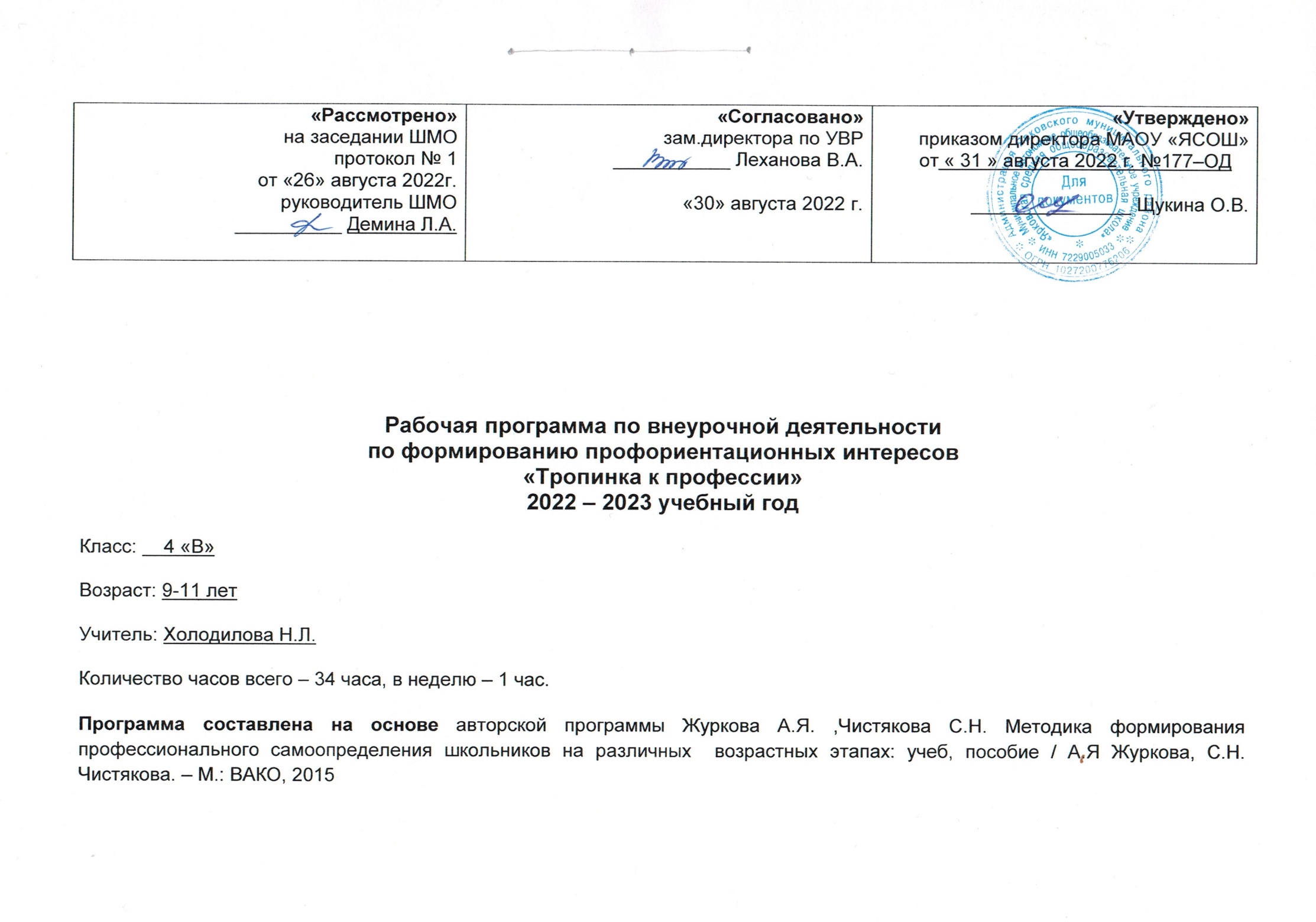 ПОЯСНИТЕЛЬНАЯ ЗАПИСКА Рабочая программа данного учебного курса внеурочной деятельности разработана в соответствии с требованиями:Федерального закона от 29.12.2012 № 273 «Об образовании в Российской Федерации»;Приказа Минпросвещения от 31.05.2021 № 286 «Об утверждении федерального государственного образовательного стандарта начального общего образования»;Методических рекомендаций по использованию и включению в содержание процесса обучения и воспитания государственных символов Российской Федерации, направленных письмом Минпросвещения от 15.04.2022 № СК-295/06;Методических рекомендаций по уточнению понятия и содержания внеурочной деятельности в рамках реализации основных общеобразовательных программ, в том числе в части проектной деятельности, направленных письмом Минобрнауки от 18.08.2017 № 09-1672;Стратегии развития воспитания в Российской Федерации на период до 2025 года, утвержденной распоряжением Правительства от 29.05.2015 № 996-р; СП 2.4.3648-20;основной образовательной программы НОО. на основе авторской программы Журкова, А.Я., Чистякова С.Н. Методика формирования профессионального самоопределения школьников на различных  возрастных этапах: учеб, пособие / А.Я Журкова, С.Н. Чистякова. – М.: ВАКО, 2015гв соответствии  ООП  НОО МАОУ «Ярковская СОШ»Цель подготовить основу для предпрофильной ориентации учащихся младших классов путём создания максимально разнообразных впечатлений о мире профессий. Задачи: формирование единой картины о мире труда и разнообразии профессий; обогащение представлений о различных сторонах  профессий; развитие интеллектуальных и творческих способностей, творческой активности, и  способности ориентироваться в многообразии трудовой деятельности человека; развитие профессионального самосознания;воспитание ценностного отношения к труду и профессиям.Формы текущего контроля и промежуточной аттестации: практические и учебные игры, викторины, составление паспорта изученной профессии, защита проекта, интервью, анкетирование, составление «Древа профессий моей семьи».Учебный курс предназначен для обучающихся 4 класса; рассчитан на 1 час в неделю/34 часа в год.СОДЕРЖАНИЕ КУРСА ВНЕУРОЧНОЙ ДЕЯТЕЛЬНОСТИРаздел 1. «Введение в мир профессий» – 4 часаТема 1. Что я знаю о профессиях? Понятия: труд, профессия, ремесла, плотник, столяр, профессия - работа. Беседа «Какие профессии ты знаешь?». Игра «Угадай профессию!» Рассказ учителя о необычных профессиях: дегустатор, дрессировщик, спасатель. Произведение Дж. Родари «Чем пахнут ремесла?».  Тема 2. Кем я хочу стать? Произведение В. Маяковского «Кем быть?». Анкетирование. Галерея рисунков «Профессия моей мечты».Тема 3. Пресс-конференция с родителями на тему «Чем интересна Ваша профессия?».Тема 4. Творческая работа «Древо профессий моей семьи». Раздел 2. «Профессии в школе»  – 4 часа           Тема 1. Профессия – учитель. Разминка. Кто такой учитель? Проблемная ситуация: каким должен быть учитель? Сценка «На уроке». Конкурс загадок на тему «Школа».   Тема 2. Профессия – библиотекарь. Экскурсия в школьную библиотеку.            Тема 3. Профессия – повар. Знакомство с профессией повара. Экскурсия на кухню школьной столовой. Интервьюирование школьного повара.           Тема 4. «Кулинарный поединок». Представление команд. Разминка «Сказочные блюда». Конкурс «Не все коту масленица»- пословицы. Делаем салатик». Интеллектуальный конкурс «Что это?» (бобы – овощ, палтус – рыба и др). Конкурс загадок. Подведение итогов. Раздел 3. «Разнообразие мира медицинских профессий» – 7 часовТема 1. Профессия – врач. Использование информации из дополнительных источников. У истоков медицины, или Клятва Гиппократа. Люди  в  белых  халатах.  Разнообразие  медицинских  специальностей. Тема 2. Помощники врача: медицинская сестра, лаборант, санитар. Прессконференция со школьной медсестрой. Сюжетно-ролевая игра «В больнице».Тема 3. Профессия фармацевт. Тема 4. Экскурсия в  поликлинику. Тема 5. Профессия – стоматолог.Тема 6. Профессия – офтальмолог.Тема 7. Профессия – лор (отоларинголог). Видео – конференция с врачом городской поликлиники. Раздел 4. «Мир творческих профессий» – 8 часовТема 1. Профессия – писатель. Использование информации из дополнительных источников о профессии писателя, о качествах, необходимых данной профессии. Изготовление книжки «Моя сказка».Тема 2. Профессия – актер. Личные наблюдения из просмотра фильмов, концертов, спектаклей. Мини-спектакль. Тема 3. Экскурсия в ДК на театрализованное представление. Тема 4. Профессия – фотограф. Беседа с фотографом (приглашенным родителем). Основные действия: выставлять необходимое для фотосъемки освещение; регулировать фотоаппаратуру; производить фотосъемку; усаживать клиента, поправлять его позу, обладать навыками делового общения. Составление презентации. Упражнения в фотографировании.Тема 5. Профессия – архитектор. Информация из дополнительной литературы. Проект «Мой дом». Тема 6. Профессия – парикмахер. Беседа с парикмахерами из Салона красоты. Правила гигиены. Профессии парикмахер, стилист, визажист, косметолог. Введение понятий: парик, пробор, прядь, чёлка, локон, кудри. Практическая работа: аппликация «Прически». Тема 7. Экскурсия в салон красоты. Привлечение родителей. Тема 8. Профессия – портной. История профессии. Что должен знать портной? Смежные профессии: закройщик, швея. Швейные изделия. Орудия труда: игла, ножницы, булавка, швейная машина, утюг. Моделирование одежды из бумаги и ткани. Экскурсия в ателье. Раздел 5. Мир юридических профессий – 3 часаТема 1. Профессии – юрист и нотариус. Короткая информационная справка о профессии юриста, его качествах. Беседа с юристом (приглашение родителей). Составление и разгадывание ребусов. Тема 2. Профессии – адвокат и прокурор. Тема 3. Профессия – следователь. Получение информации через интернет о профессии следователя, его необходимых профессиональных качествах. Знаменитые сыщики из литературных произведений детективного жанра. Сюжетная игра «Найди по описанию». Раздел 6. «Профессии, которые нас охраняют» – 3 часаТема 1. Профессия – полицейский. Приглашение инспектора ГИБДД: беседа по ПДД и практикум – игра «Мы – пешеходы».Тема 2. Профессия – пожарный и спасатель. Экскурсия в ПЧ.Тема 3. Кинолог. Профессия или призвание? Знакомство с новой профессией – кинолог. Рассматривание картинок и фотографий с животными, чтение отрывков из книги К. Сергиенко «До свиданья, овраг», рассказов В. Чаплиной «Мухтар», Л. Толстого «Пожарные собаки». Раздел 7. «Профессии, которые помогают путешествовать – 3 часаТема 1. Железная дорога. Кто на ней работает? Тема 2. Воздушный и водный транспорт. Составление памяток «Поведение в транспорте», тест «Виды транспорта»Тема 3. Профессия – экскурсовод. Раздел 8. «Все профессии нужны, все профессии важны» – 2 часаТема 1. Итоговое профориентационное занятие. Обобщения знаний о профессиях.Тема 2. Итоговое мероприятие «Праздник профессий». Ведущими формами организации занятий является групповая, практические и учебные игры, викторины, заочные путешествия, экскурсии, презентации, занимательные беседы, творческие встречи. Планируемые результаты освоения курса внеурочной деятельности Личностные результатыСамоопределение:готовность и способность обучающихся к саморазвитию; самостоятельность и личная ответственность за свои поступки, установка на здоровый образ жизни; начальные навыки адаптации в динамично изменяющемся мире профессий.   Смыслообразование:мотивация познавательно-творческой деятельности; формирование навыков превращения знаний в инструмент творческого освоения мира, где активная жизненная позиция опирается на внутреннюю мотивацию самооценка на основе критериев успешности этой деятельности; эмпатия как понимание чувств других людей и сопереживание им.Нравственно-этическая ориентация:уважительное отношение к представителям разных профессий; воспитание ценностного отношения к труду и профессиям; навыки сотрудничества в разных ситуациях;     Метапредметная интеграция способствует:формированию целостного представления о различных сферах человеческой деятельности; развитию знаний, умений и навыков, необходимых для создания этой целостности в смысловых новообразованиях у младших школьников; освоению элементарных знаний о профессиях людей; включению обучающихся в исследовательскую и творческую деятельность; стремлению к соблюдению морально-этических норм общения с людьми другой национальности, с нарушениями здоровья. Метапредметные результаты Регулятивные УУДорганизовывать свою деятельность в соответствии с планом; принимать учебную или игровую задачу на основании того, что уже известно и усвоено, и того, что еще не известно; высказывать своё предположение (версию) на основе работы с иллюстрацией, с планом; определять последовательность своих действий; давать эмоциональную оценку деятельности, корректировать свои действия и поведение. Познавательные УУДперерабатывать полученную информацию: делать выводы в результате совместной профориентационной работы; преобразовывать информацию из одной формы в другую: составлять рассказы на основе простейших моделей (предметных, рисунков, схематических рисунков, схем); находить и формулировать решение задачи с помощью простейших моделей (предметных, рисунков, схематических рисунков); включать действия исследования, поиска и отбора необходимой информации, моделирования профориентационного содержания занятий.    Коммуникативные УУДумение ставить вопросы; обращаться за помощью; формулировать свои затруднения; умение предлагать помощь и сотрудничество; умение определять цели, функции участников, способы взаимодействия; умение договариваться о распределении функций и ролей в совместной деятельности; умение формулировать собственное мнение и позицию; умение 	координировать 	и 	принимать 	различные 	позиции 	во взаимодействии. Предметные результатыВ результате прохождения курса «Тропинка к профессии» младший школьник должен знать: основные сферы профессиональной деятельности человека; основные признаки профессий, их значение в обществе; предприятия и учреждения города; основные приемы выполнения учебных проектов.   уметь: рассказывать о профессии и обосновывать ее значение в жизни общества; выполнять отдельные трудовые операции по конкретным профессиям; переносить сведения о сферах человеческой деятельности на некоторые конкретные жизненные ситуации; выполнять учебные проекты. В результате изучения курса «Мир профессий» у ученика будут сформированы: отношение к процессу учения, к приобретению знаний и умений, стремление преодолевать возникающие затруднения; осознание себя как индивидуальности и одновременно как члена общества с ориентацией на проявление доброго отношения к людям, уважения к их труду, на участие в совместных делах, на помощь людям, в том числе сверстникам; выделять нравственный аспект поведения, соотносить поступки и события с принятыми в обществе морально-этическими принципами; у ученика могут быть сформированы: стремление к саморазвитию;  желание открывать новое знание, новые способы действия, преодолевать учебные затруднения и адекватно оценивать свои успехи и неудачи, умение сотрудничать; стремление к соблюдению морально-этических норм общения с людьми. ТЕМАТИЧЕСКОЕ ПЛАНИРОВАНИЕ № п/пНаименование разделов/модулей, тем Количество часов Количество часов Количество часов Форма проведенияДата № п/пНаименование разделов/модулей, тем ВсегоТеорияПрактикаФорма проведенияДата Раздел 1. «Введение в мир профессий» – 4 часа Раздел 1. «Введение в мир профессий» – 4 часа 1Что я знаю о профессиях?  1 0,5 0,5 Беседа, игра, чтение2Кем я хочу стать?  1 0,5 0,5 Беседа, рисование3Пресс-конференция с родителями на тему «Чем интересна Ваша профессия?»1 - 1 Пресс-конференция4Творческая работа «Древо профессий моей семьи»1 - 1 Творческая работаРаздел 2. «Профессии в школе» – 4 часа Раздел 2. «Профессии в школе» – 4 часа 5Профессия – учитель  1 0,5 0,5 Конкурс загадок, инсценирование6Профессия – библиотекарь  1 - 1 Экскурсия 7Профессия – повар1 - 1 Экскурсия, интервью8«Кулинарный поединок» 1 - 1 Конкурс Раздел 3. «Разнообразие мира медицинских профессий» – 7 часов Раздел 3. «Разнообразие мира медицинских профессий» – 7 часов Раздел 3. «Разнообразие мира медицинских профессий» – 7 часов Раздел 3. «Разнообразие мира медицинских профессий» – 7 часов 9Профессия – врач  1 1 - Экскурсия, беседа10Помощники врача: медицинская сестра, лаборант, санитар  1 0,5 0,5 Сюжетно-ролевая игра11Профессия фармацевт 1 1 - Беседа, презентация12Экскурсия в  поликлинику 1 - 1 Экскурсия 13Профессия – стоматолог1 1 - Беседа, презентация14Профессия – офтальмолог1 1 - Беседа, презентация15Профессия – лор (отоларинголог)  1 1 - Беседа, презентацияРаздел 4. ««Мир творческих профессий»» – 8 часов Раздел 4. ««Мир творческих профессий»» – 8 часов Раздел 4. ««Мир творческих профессий»» – 8 часов Раздел 4. ««Мир творческих профессий»» – 8 часов 16Профессия – писатель  1 0,5 0,5 Изготовление книги17Профессия – актер 1 0,5 0,5 Мини-спектакль18Экскурсия в ДК на театрализованное представление1 - 1 Экскурсия 19Профессия – фотограф  1 0,5 0,5 Беседа, практическая работа20Профессия – архитектор 1 0,5 0,5 Работа в группах21Профессия – парикмахер 1 0,5 0,5 Беседа, практическая работа22Экскурсия в салон красоты  1 - 1 Экскурсия 23Профессия – портной 1 0,5 0,5 Моделирование Раздел 5. Мир юридических профессий – 3 часаРаздел 5. Мир юридических профессий – 3 часаРаздел 5. Мир юридических профессий – 3 часаРаздел 5. Мир юридических профессий – 3 часа24Профессии – юрист и нотариус  1 0,5 0,5 Беседа, презентация 25Профессии – адвокат и прокурор 1 1 - Беседа, презентация26Профессия – следователь  1 0,5 0,5 Сюжетная играРаздел 6. «Профессии, которые нас охраняют» – 3 часа Раздел 6. «Профессии, которые нас охраняют» – 3 часа Раздел 6. «Профессии, которые нас охраняют» – 3 часа Раздел 6. «Профессии, которые нас охраняют» – 3 часа 27Профессия – полицейский  1 0,50,5Беседа, практикум-игра28Профессия – пожарный и спасатель  1 - 1 Экскурсия 29Кинолог. Профессия или призвание1 1-Беседа, чтение Раздел 7. «Профессии, которые помогают путешествовать» – 3 часа Раздел 7. «Профессии, которые помогают путешествовать» – 3 часа Раздел 7. «Профессии, которые помогают путешествовать» – 3 часа Раздел 7. «Профессии, которые помогают путешествовать» – 3 часа 30Железная дорога. Кто на ней работает?  1 1 - Беседа, презентация31Воздушный и водный транспорт 1 0,50,5Составление памятки32Профессия – экскурсовод1 0,50,5 Беседа, практическая работаРаздел 8. «Все профессии нужны, все профессии важны» – 2 часа Раздел 8. «Все профессии нужны, все профессии важны» – 2 часа Раздел 8. «Все профессии нужны, все профессии важны» – 2 часа Раздел 8. «Все профессии нужны, все профессии важны» – 2 часа 33Итоговое профориентационное занятие (экскурсия)1 - 1 Экскурсия 34Итоговое мероприятие «Праздник профессий»1 - 1 Викторина 